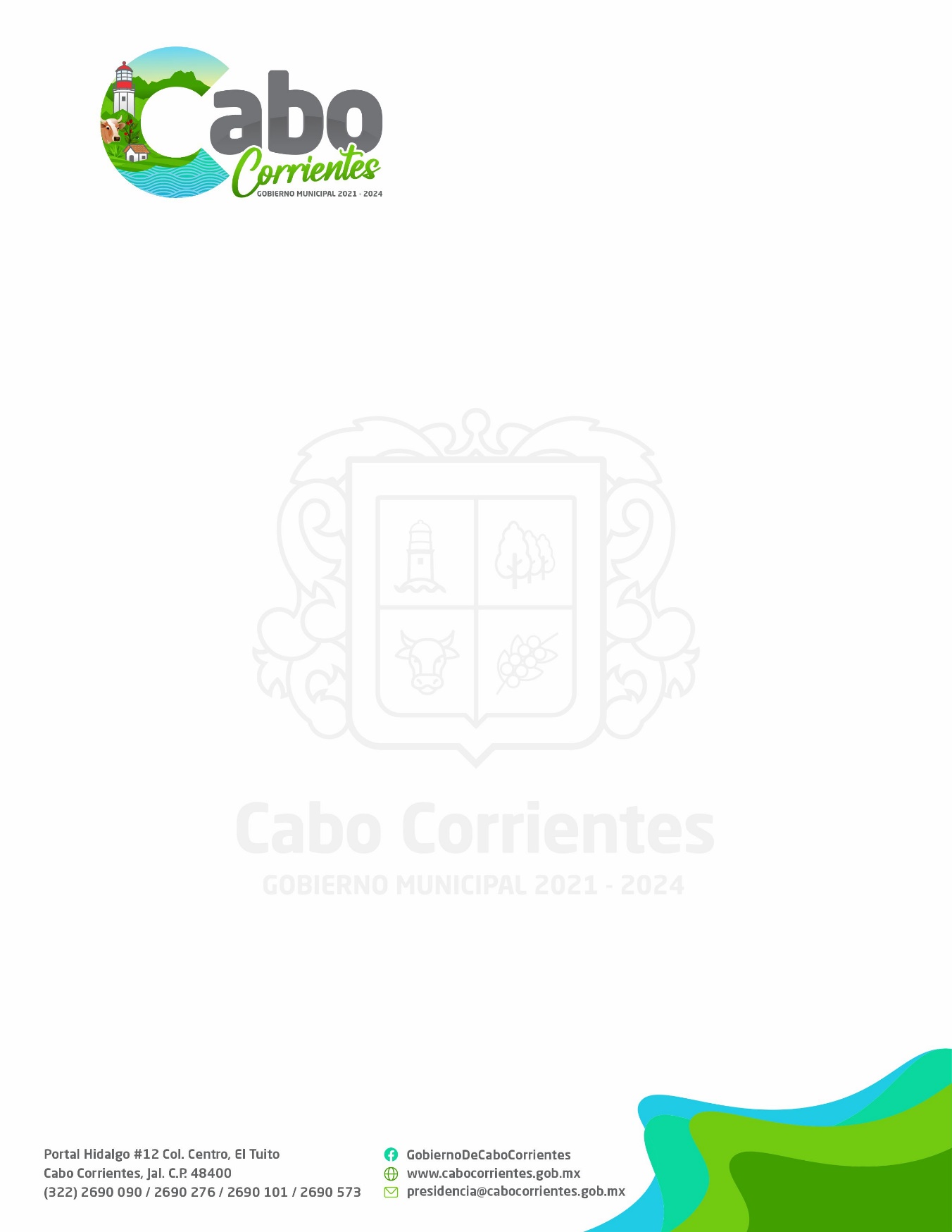 PROGRAMA OPERATIVO ANUAL 2022JURIDICO MUNICIPALH. AYUNTAMIENTO DE CABO CORRIENTES, JALISCO.ESTRUCTURA ORGANIZACIONAL DIRECCIÓN DE JURIDICOOPERACIÓN DE LA PROPUESTARECURSOS PARA EL DEPARTAMENTO DE JURIDICO MUNICIPALDEPENDENCIATITULARdirección jurídicaLIC. SAIRA ADRIANA BRAVO RODRIGUEZDATOS DE CONTACTODATOS DE CONTACTODATOS DE CONTACTOAYUNTAMIENTO DE CABO CORRIENTESHORARIO DE ATENCIÓN 09:00A.M.-16:00P.M.  JURIDICO@CABOCORRIENTES.GOB.MX01 322 2690090 EXT. 111AYUNTAMIENTO DE CABO CORRIENTESHORARIO DE ATENCIÓN 09:00A.M.-16:00P.M.  JURIDICO@CABOCORRIENTES.GOB.MX01 322 2690090 EXT. 111AYUNTAMIENTO DE CABO CORRIENTESHORARIO DE ATENCIÓN 09:00A.M.-16:00P.M.  JURIDICO@CABOCORRIENTES.GOB.MX01 322 2690090 EXT. 111EJES DE POLITICA PUBLICAEJES DE POLITICA PUBLICAEJES DE POLITICA PUBLICAPLAN ESTATAL DE DESARROLLO JALISCOPROPOSITO: EJE 4. JUSTICIA Y ESTADO DE DERECHO TEMAS:Seguridad CiudadanaDerechos HumanosProcuración e impartición de justiciaGobernabilidadPLAN ESTATAL DE DESARROLLO JALISCOPROPOSITO: EJE 4. JUSTICIA Y ESTADO DE DERECHO TEMAS:Seguridad CiudadanaDerechos HumanosProcuración e impartición de justiciaGobernabilidadPLAN ESTATAL DE DESARROLLO JALISCOPROPOSITO: EJE 4. JUSTICIA Y ESTADO DE DERECHO TEMAS:Seguridad CiudadanaDerechos HumanosProcuración e impartición de justiciaGobernabilidadINTRODUCCIONLa Dirección Jurídica cumple sus objetivos proveyendo servicios de asesoría legal y en la elaboración de documentos legales para el H. Ayuntamiento Constitucional de Cabo Corrientes, Jalisco con estricto apego a las Leyes Federales, Estatales y a las normas internas de ésta Autoridad. Las actividades dentro del Plan Operativo Anual radican, entre otras cosas, en el éxito en el que ésta área actúa de una manera estrictamente profesional, con el objetivo de proporcionar seguridad jurídica y resguardar los intereses patrimoniales del Municipio así también, la Dirección Jurídica es un área con estrecha relación a la Oficina de Sindicatura del H. Ayuntamiento, por lo que la finalidad de dicho departamento es atender los asuntos legales que surjan respecto a las actividades de ésta área, actuando como Unidad conciliatoria entre las partes que acuden ante una problemática particular y a los documentos elaborados derivados de la misma.MISIONPrestar asesoría  jurídica eficiente, eficaz y oportuna a las diferentes dependencias de la Administración  Municipal, dentro de un marco de defensa de los intereses del Municipio y de respeto a los derechos de los ciudadanos. VISIONEficientar la impartición de justicia administrativa, dando un trato digno y de calidad al ciudadano que le proporcione seguridad jurídica. VALORESRespeto: Por la diferencia y la diversidad de los habitantes del Municipio; garantizando el respaldo, la sinceridad y el respeto mutuo.Compromiso: Tomar conciencia de la importancia del trabajo y actuar con responsabilidad. Confidencialidad: Garantizar la confidencialidad de la información relevante de todos los procesos que se realicen en esta dependencia. Equidad: Proceder con justicia, igualdad e imparcialidad. Transparencia: Realizar las gestiones de forma objetiva, clara y verificable. Diálogo: La prevalencia del dialogo y la conciliación como solución de conflictos.Calidad: Excelencia en la entrega del servicio. OBJETIVO GENERALDefender los intereses del Municipio cuando este sea demandado y alegar en todos los casos lo que a los intereses municipales convenga; así como también coordinar en conjunto con el Síndico Municipal  en la elaboración de la documentación  jurídica sobre diversos actos en que intervenga el Ayuntamiento, como convenios y contratos. OBJETIVO ESPECIFICOAsesorar a las Dependencias integrantes del Ayuntamiento en la interpretación y aplicación de la legislación.Proporcionar servicios de asesoría legal, asistencia documentaria, mediación a la ciudadanía. Generar la utilización de métodos alternativos de solución de conflictos para contribuir a la agilización del proceso y descongestión del aparato de justicia.Dependencia:Dirección JurídicaDirección JurídicaDirección JurídicaDirección JurídicaDirección JurídicaPOA 2022Nombre de la Propuesta: Asesoría consultiva legal gratuita a ciudadanos del Municipio de Cabo Corrientes; Jalisco.Asesoría consultiva legal gratuita a ciudadanos del Municipio de Cabo Corrientes; Jalisco.Asesoría consultiva legal gratuita a ciudadanos del Municipio de Cabo Corrientes; Jalisco.Asesoría consultiva legal gratuita a ciudadanos del Municipio de Cabo Corrientes; Jalisco.Asesoría consultiva legal gratuita a ciudadanos del Municipio de Cabo Corrientes; Jalisco.POA 2022Gasto CorrienteGasto CorrienteGasto CorrienteProyectoProyectoProyectoDuración en meses Enero a Diciembre del 2022CampañaProgramaServicioGasto MunicipalComplementarioGestión de Fondo Federal/Estatal/IPMontoDuración en meses Enero a Diciembre del 2022XProblemática Problemática Problemática Las necesidades de la población activa del Municipio de Cabo Corrientes, presentan vulnerabilidad legal, dejándolos en estado de indefensión de su patrimonio, por lo que, se planifica el siguiente programa, atendiendo a los ciudadanos, con el fin de orientarlos legalmente en la materia que lo requiera, Mercantil, Civil, Penal, Administrativo, Quejas.Las necesidades de la población activa del Municipio de Cabo Corrientes, presentan vulnerabilidad legal, dejándolos en estado de indefensión de su patrimonio, por lo que, se planifica el siguiente programa, atendiendo a los ciudadanos, con el fin de orientarlos legalmente en la materia que lo requiera, Mercantil, Civil, Penal, Administrativo, Quejas.Las necesidades de la población activa del Municipio de Cabo Corrientes, presentan vulnerabilidad legal, dejándolos en estado de indefensión de su patrimonio, por lo que, se planifica el siguiente programa, atendiendo a los ciudadanos, con el fin de orientarlos legalmente en la materia que lo requiera, Mercantil, Civil, Penal, Administrativo, Quejas.Las necesidades de la población activa del Municipio de Cabo Corrientes, presentan vulnerabilidad legal, dejándolos en estado de indefensión de su patrimonio, por lo que, se planifica el siguiente programa, atendiendo a los ciudadanos, con el fin de orientarlos legalmente en la materia que lo requiera, Mercantil, Civil, Penal, Administrativo, Quejas.ObjetivosObjetivosObjetivosOfrecer orientación en asesorías gratuita en materia legal a los ciudadanos que habitan en el Municipio de Cabo Corrientes, apoyando a la economía de la población y facilitándole al ciudadano el conocimiento de que autoridad debe resolver.Ofrecer orientación en asesorías gratuita en materia legal a los ciudadanos que habitan en el Municipio de Cabo Corrientes, apoyando a la economía de la población y facilitándole al ciudadano el conocimiento de que autoridad debe resolver.Ofrecer orientación en asesorías gratuita en materia legal a los ciudadanos que habitan en el Municipio de Cabo Corrientes, apoyando a la economía de la población y facilitándole al ciudadano el conocimiento de que autoridad debe resolver.Ofrecer orientación en asesorías gratuita en materia legal a los ciudadanos que habitan en el Municipio de Cabo Corrientes, apoyando a la economía de la población y facilitándole al ciudadano el conocimiento de que autoridad debe resolver.Nombre del Indicador Nombre del Indicador Nombre del Indicador Unidad de medidadel producto generado o acción realizadaUnidad de medidadel producto generado o acción realizadaMeta programada para el final del periodoMeta programada para el final del periodoPorcentaje de avance en el servicio de Asesoría consultiva legal gratuita a ciudadanos de Cabo Corrientes.Porcentaje de avance en el servicio de Asesoría consultiva legal gratuita a ciudadanos de Cabo Corrientes.Porcentaje de avance en el servicio de Asesoría consultiva legal gratuita a ciudadanos de Cabo Corrientes.Número de atenciones realizadasNúmero de atenciones realizadas200 asesorías 200 asesorías Problemática que atiende la propuestaLas necesidades de la población del Municipio de Cabo Corrientes, Jalisco presenta vulnerabilidad legal, dejándolos en estado de indefensión de su patrimonio, por lo que, se planifica el siguiente programa, atendiendo a los ciudadanos, con el fin de resolver la controversia por la que solicitaron el apoyo de ésta Autoridad y en caso necesario orientarlos legalmente en la materia que lo requiera para el proceso jurídico que presentasen.Las necesidades de la población del Municipio de Cabo Corrientes, Jalisco presenta vulnerabilidad legal, dejándolos en estado de indefensión de su patrimonio, por lo que, se planifica el siguiente programa, atendiendo a los ciudadanos, con el fin de resolver la controversia por la que solicitaron el apoyo de ésta Autoridad y en caso necesario orientarlos legalmente en la materia que lo requiera para el proceso jurídico que presentasen.Base para el establecimiento demetasFungir como Autoridad conciliatoria entre las partes para que éstas se comprometan a resolver pacífica y respetuosamente la controversia que los ocupa.Fungir como Autoridad conciliatoria entre las partes para que éstas se comprometan a resolver pacífica y respetuosamente la controversia que los ocupa.Actividades a realizar para la obtención del producto esperadoA).-Registro en base de datos electrónica del ciudadano que solicita la asesoría.B).- Identificar la materia legal y/o problemática. C).- Análisis del litigio presentado por el ciudadano.D).- Revisión de documentos que presente el ciudadano en caso de requerirlo.E).- Explicar el proceso litigioso que requiera el caso (Mercantil, Civil, Penal, Administrativo, Amparo etc.)F).- Canalizar a los ciudadanos a las dependencias gubernamentales y no gubernamentales según el caso legal que correspondaA).-Registro en base de datos electrónica del ciudadano que solicita la asesoría.B).- Identificar la materia legal y/o problemática. C).- Análisis del litigio presentado por el ciudadano.D).- Revisión de documentos que presente el ciudadano en caso de requerirlo.E).- Explicar el proceso litigioso que requiera el caso (Mercantil, Civil, Penal, Administrativo, Amparo etc.)F).- Canalizar a los ciudadanos a las dependencias gubernamentales y no gubernamentales según el caso legal que correspondaNombre del IndicadorUnidad de medida del producto generado o acción realizadaMeta programada para el final del periodoEstratégicoEficiencia100%Dependencia:Dirección JurídicaDirección JurídicaDirección JurídicaDirección JurídicaDirección JurídicaPOA 2022Nombre de la Propuesta: Revisión de contratos para firma de la Sindicatura solicitada por las dependencias del municipio Revisión de contratos para firma de la Sindicatura solicitada por las dependencias del municipio Revisión de contratos para firma de la Sindicatura solicitada por las dependencias del municipio Revisión de contratos para firma de la Sindicatura solicitada por las dependencias del municipio Revisión de contratos para firma de la Sindicatura solicitada por las dependencias del municipio POA 2022Gasto CorrienteGasto CorrienteGasto CorrienteProyectoProyectoProyectoDuración en mesesEnero a Diciembre 2022CampañaProgramaServicioGasto MunicipalComplementarioGestión de Fondo Federal/Estatal/IPMontoDuración en mesesEnero a Diciembre 2022XProblemática Problemática Problemática La correcta gestión administrativa y oportuna atención de cada una de las solicitudes emitidas por las diversas dependencias integrantes  del municipio de Cabo Corrientes  para la revisión de los contratos y convenios que deben ser firmados por la sindicatura, para el cumplimiento eficaz de las funciones y los objetivos institucionales de las diversas dependencias municipales. Así como la garantía de legalidad que cada uno de los contratos que se suscriben deben de tener; los cuales benefician no sólo a las dependencias solicitantes y otras dependencias del ayuntamiento, si no a la población en general  del municipio, que por virtud de dichos contratos reciben la prestación de servicios públicos, la atención de sus necesidades tanto individuales como colectivas, contribuyendo al fortalecimiento institucional, la sistematización de procesos, el respeto a los derechos humanos, la transparencia y la legalidad.La correcta gestión administrativa y oportuna atención de cada una de las solicitudes emitidas por las diversas dependencias integrantes  del municipio de Cabo Corrientes  para la revisión de los contratos y convenios que deben ser firmados por la sindicatura, para el cumplimiento eficaz de las funciones y los objetivos institucionales de las diversas dependencias municipales. Así como la garantía de legalidad que cada uno de los contratos que se suscriben deben de tener; los cuales benefician no sólo a las dependencias solicitantes y otras dependencias del ayuntamiento, si no a la población en general  del municipio, que por virtud de dichos contratos reciben la prestación de servicios públicos, la atención de sus necesidades tanto individuales como colectivas, contribuyendo al fortalecimiento institucional, la sistematización de procesos, el respeto a los derechos humanos, la transparencia y la legalidad.La correcta gestión administrativa y oportuna atención de cada una de las solicitudes emitidas por las diversas dependencias integrantes  del municipio de Cabo Corrientes  para la revisión de los contratos y convenios que deben ser firmados por la sindicatura, para el cumplimiento eficaz de las funciones y los objetivos institucionales de las diversas dependencias municipales. Así como la garantía de legalidad que cada uno de los contratos que se suscriben deben de tener; los cuales benefician no sólo a las dependencias solicitantes y otras dependencias del ayuntamiento, si no a la población en general  del municipio, que por virtud de dichos contratos reciben la prestación de servicios públicos, la atención de sus necesidades tanto individuales como colectivas, contribuyendo al fortalecimiento institucional, la sistematización de procesos, el respeto a los derechos humanos, la transparencia y la legalidad.La correcta gestión administrativa y oportuna atención de cada una de las solicitudes emitidas por las diversas dependencias integrantes  del municipio de Cabo Corrientes  para la revisión de los contratos y convenios que deben ser firmados por la sindicatura, para el cumplimiento eficaz de las funciones y los objetivos institucionales de las diversas dependencias municipales. Así como la garantía de legalidad que cada uno de los contratos que se suscriben deben de tener; los cuales benefician no sólo a las dependencias solicitantes y otras dependencias del ayuntamiento, si no a la población en general  del municipio, que por virtud de dichos contratos reciben la prestación de servicios públicos, la atención de sus necesidades tanto individuales como colectivas, contribuyendo al fortalecimiento institucional, la sistematización de procesos, el respeto a los derechos humanos, la transparencia y la legalidad.ObjetivosObjetivosObjetivosVigilar  que los contratos y convenios  se firmen oportunamente y se encuentren apegados a la normatividad aplicable,  garantizando  continuidad y eficacia de los procesos de cada dependencia solicitante, cumpliendo con el fortalecimiento institucional, el respeto a los derechos humanos y la legalidad, en beneficio no sólo del municipio sino del resto de las dependencias municipales y de la ciudadanía a las que atienden cada una de las dependencias solicitantes. Vigilar  que los contratos y convenios  se firmen oportunamente y se encuentren apegados a la normatividad aplicable,  garantizando  continuidad y eficacia de los procesos de cada dependencia solicitante, cumpliendo con el fortalecimiento institucional, el respeto a los derechos humanos y la legalidad, en beneficio no sólo del municipio sino del resto de las dependencias municipales y de la ciudadanía a las que atienden cada una de las dependencias solicitantes. Vigilar  que los contratos y convenios  se firmen oportunamente y se encuentren apegados a la normatividad aplicable,  garantizando  continuidad y eficacia de los procesos de cada dependencia solicitante, cumpliendo con el fortalecimiento institucional, el respeto a los derechos humanos y la legalidad, en beneficio no sólo del municipio sino del resto de las dependencias municipales y de la ciudadanía a las que atienden cada una de las dependencias solicitantes. Vigilar  que los contratos y convenios  se firmen oportunamente y se encuentren apegados a la normatividad aplicable,  garantizando  continuidad y eficacia de los procesos de cada dependencia solicitante, cumpliendo con el fortalecimiento institucional, el respeto a los derechos humanos y la legalidad, en beneficio no sólo del municipio sino del resto de las dependencias municipales y de la ciudadanía a las que atienden cada una de las dependencias solicitantes. Vinculación al PMD Vinculación al PMD Vinculación al PMD 4.Seguridad Justicia y Estado de Derecho5. Gobierno efectivo e Integridad Pública4.Seguridad Justicia y Estado de Derecho5. Gobierno efectivo e Integridad Pública4.Seguridad Justicia y Estado de Derecho5. Gobierno efectivo e Integridad Pública4.Seguridad Justicia y Estado de Derecho5. Gobierno efectivo e Integridad PúblicaNombre del Indicador Nombre del Indicador Nombre del Indicador Unidad de medidadel producto generado o acción realizadaUnidad de medidadel producto generado o acción realizadaMeta programada para el final del periodoMeta programada para el final del periodoPorcentaje de avance en la atención de solicitudes de revisión de contratos para firma de la SindicaturaPorcentaje de avance en la atención de solicitudes de revisión de contratos para firma de la SindicaturaPorcentaje de avance en la atención de solicitudes de revisión de contratos para firma de la SindicaturaNúmero de solicitudes atendidasNúmero de solicitudes atendidas100%100%PARTIDA PRESUPUESTALNUMERO DE PARTIDA CANTIDADRECURSOS MATERIALESRECURSOS MATERIALESRECURSOS MATERIALESMateriales, útiles y equipos menores de oficinaServicios Postales y Telegráficos211318$6,000.00$2,000.00TOTAL:$8,000.00VIÁTICOSVIÁTICOSVIÁTICOSCombustibles, lubricantes y aditivosViáticos en el País261375$5,000.00$15,000.00TOTAL:$20,000.00 TOTAL: $ 20,000.00